SEJOUR RAQUETTES AUX ROUSSES (JURA)Du 30 JANVIER AU 6 FEVRIER 2021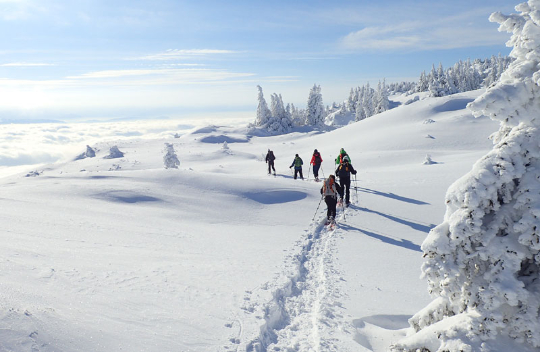 HEBERGEMENT : Gîtes « les Cressonnières »  160, chemin du cresson 39220 LES ROUSSESNous logerons dans 2 gites, les Epilobes et les Narcisses, à l’étage d’une ancienne ferme jurassienne, à 1125 m d'altitude, et à 800 m des pistes les Jouvencelles,  http://www.lesgitesdescressonnieres.fr/Programme 3 ou 4 journées de randonnées raquettes accompagnées par un guide de Montagne.Pension complète assurée par nos soinsVisites musée locaux (Boisellerie à Bois d'Amont ou/et le Musée du Lapidaire à Lamoura)Location de raquettes et pass JuraEstimation de budget : 500 € TTC + transport en covoiturage (estimation 95 €)base 12 participants.Renseignements et inscriptions   : Claude ou Paula